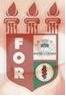 PLANILHA PARA CADASTROS DE LIVROS  BIBLIOTECA MARIA APARECIDA POURCHET CAMPOS        Classificação:       616-089.843                                  Código:	4266  Cutter:         A662r                                               Data: Turma 2021Autor(s):  Araújo, Guilherme Cardoso deTitulo: RESTABELECIMENTO DA FUNÇÃO MASTIGATÓRIA NA REABILITAÇÃO COM PRÓTESE SOBRE IMPLANTE DOS MOLARES OTIMIZANDO AS ETAPAS CIRÚRGICAS: relato de casoOrientador(a): prof. Eudoro Marques FilhoCoorientador(a): Edição:  1ª        Editora  Ed. Do Autor     Local:  Recife    Ano:  2021  Páginas:  19Notas:  TCC – 1ª Turma graduação - 2021